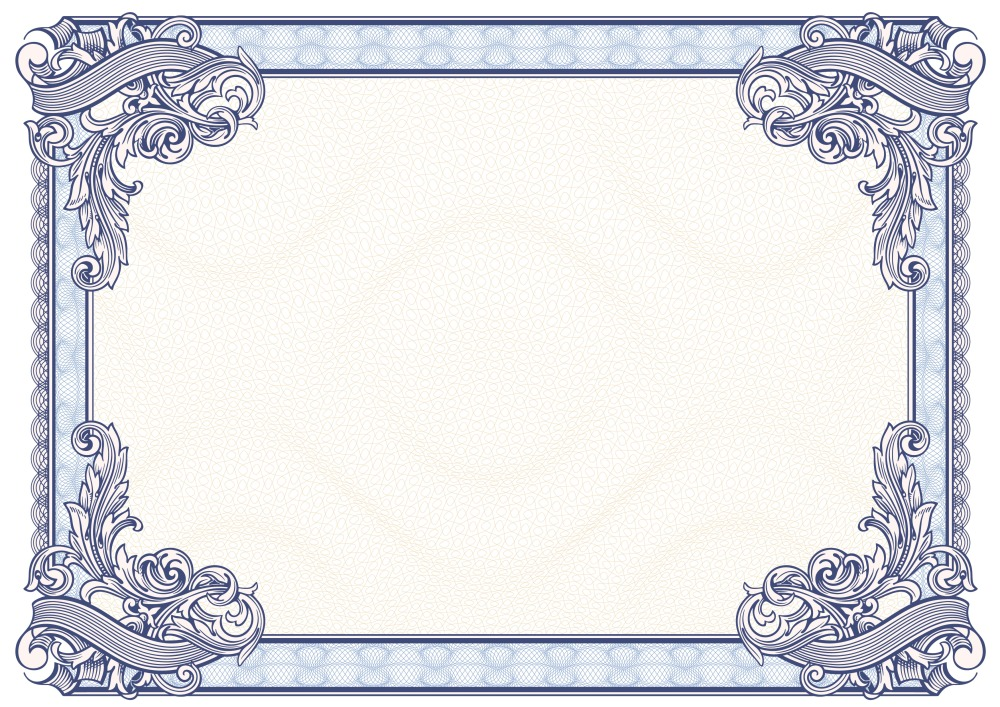 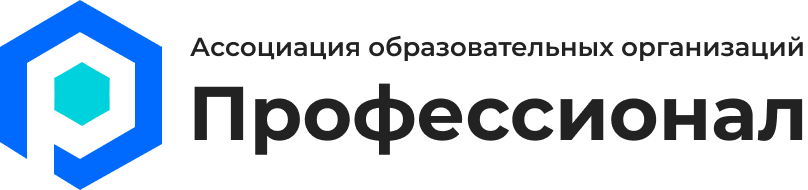 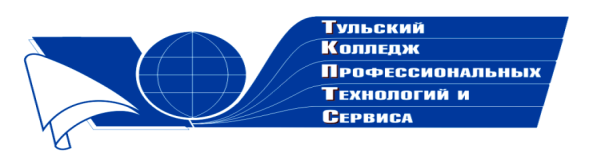 Государственное профессиональноеобразовательное учреждение  Тульской области «Тульский колледж профессиональных технологий и сервиса»ДипломНаграждаетсяИщенко Ольга Анатольевна,занявшая 2 место  в общероссийском заочном конкурсе «Коллекция педагогического мастерства и творчества»  с методической разработкой   «Решения задач на пространственное мышление. Моделирование из проволоки» в номинации «Внеклассное мероприятие»     Директор ГПОУ ТО       «ТКПТС»                                     С.С. Курдюмов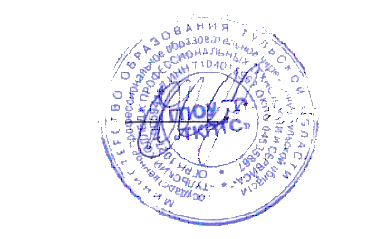 2019 год